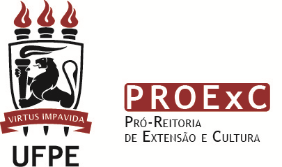 UNIVERSIDADE FEDERAL DE PERNAMBUCO  PRÓ-REITORIA DE EXTENSÃO E CULTURA PRESTAÇÃO DE SERVIÇO DE EXTENSÃO Prezado(a) proponente: Este arquivo servirá para orientar a escrita da sua ação no SIGAA. Na página seguinte você encontra uma versão detalhada de cada item. Qualquer dúvida, procure a setorial de extensão do seu centro ou envie mensagens para a Coordenação de Gestão e Assessoria Pedagógica da Extensão (CGAPE) e-mail: cgape.proexc@ufpe.br ou comunique-se no telefone: 2126-8134; 2126-8133 e 2126-8609. 1- IDENTIFICAÇÃO DA AÇÃO1.1 Dados gerais da ação1.2 Detalhamento da prestação de serviços1.3 Objetivos de Desenvolvimento Sustentável1.4 Público-alvo da ação1.5 Local de realização1.6 Formas de financiamento da ação1.7 Parcerias2 - DADOS DA AÇÃO2.1 Resumo:2.2 Justificativa:2.3 Objetivos2.4 Metodologia de desenvolvimento do serviço: 2.5 Resultados esperados:  2.6 Referências:3 – MEMBROS DA EQUIPE DA AÇÃO DE EXTENSÃO4 – LISTA DE ATIVIDADES CADASTRADAS5 – ORÇAMENTO DETALHADO 6 – FONTES DE FINANCIAMENTO7 – ANEXOSSERVIÇO DE EXTENSÃO 
Lembre-se: Serviços de extensão são ações que abrangem as atividades fundamentadas em habilidades técnicas com transferência de conhecimento gerado e instalado no interior da universidade, e quando há interesse acadêmico e envolvimento de docentes, discentes e/ou técnicos administrativos em educação. A Extensão Universitária, sob o princípio constitucional da indissociabilidade entre ensino, pesquisa e extensão, é um processo interdisciplinar, educativo, cultural, científico e político que promove a interação transformadora entre a Universidade e outros setores da sociedade. 1- IDENTIFICAÇÃO 
 
Título da proposta: Precisa ser objetivo e conciso.Ano de início: Indique o ano em que será realizada a proposta.Período de realização: Inserir a data de início e de finalização da ação. Não é permitido o registro de ações em data retroativa. Lembre-se, também, que, antes de iniciar a execução da ação, a proposta será avaliada e aprovada pelas instâncias competentes. Desse modo, a data de início deve ser estabelecida considerando o prazo mínimo de 30 dias entre o registro e o início da ação. Área do conhecimento CNPq: Apontar a área do conhecimento do CNPq que se articula com a ação desenvolvida: Ciências Agrárias; Ciências Biológicas; Ciências Exatas e da Terra; Ciências Humanas; Ciências Sociais Aplicadas; Ciências da Saúde; Engenharias; Linguística, Letras e Artes; Outra. Abrangência:  Local, regional, nacional ou internacional. Área Temática de Extensão: Caso a ação envolva mais de uma área temática, registrar apenas a principal: Comunicação; Cultura; Direitos Humanos e Justiça; Educação; Esporte; Meio Ambiente; Saúde; Tecnologia e Produção; Trabalho.   Coordenador: Inserir o coordenador da ação. O sistema apresentará automaticamente o nome do usuário da conta que está registrando a ação. No entanto, caso você esteja registrando uma ação que não seja coordenada por você, é possível alterar o nome do coordenador.   Ação tem vínculo: Sim ou não. Caso o “sim” seja selecionado, aparecerão as seguintes opções: Componente Curricular de Perfil Extensionista; Empresa Júnior; Liga Acadêmica; Coletivo Estudantil; Grupos de pesquisas e/ou extensão; DCE/DA; PIBIC; PIBID; PET; Pré-Acadêmico; Instrumentos jurídicos (TED, Convênio e/ou Contrato); Programa ou Projeto Institucional da UFPE; Programa Extensionista já cadastrado na UFPE; Projetos já cadastrados na UFPE. Contempla Ações Afirmativas: Sim ou não. Ações Afirmativas são conjuntos de iniciativas que buscam promover inclusão, promoção de direitos e igualdade de oportunidades para grupos historicamente marginalizados. Contempla Internacionalização: Sim ou não O “sim” deve ser selecionado no caso de ações que envolvam estudantes estrangeiros e pesquisadores(as) e localidades internacionais.Responsável pela ação: Nome do(a) coordenador(a) da ação. E-mail do Responsável: E-mail coordenador(a) da ação. Contato do Responsável: Telefone do coordenador(a) da ação. 1.2 DETALHAMENTO DA PRESTAÇÃO DE SERVIÇOS:Tipo: selecione o tipo de serviço a ser prestado. Segundo definido pelo Fórum de Pró-Reitores de Extensão das Universidades Públicas Brasileiras (FORPROEX), os serviços de extensão podem ser classificados em:Atendimento ao público em espaços de cultura, ciência e tecnologia;Serviço eventual;Atividades de propriedade intelectual;Exames e laudos técnicos;Atendimento jurídico e judicial;Atendimento em saúde humana;Atendimento em saúde animal.Para melhor compreensão dessa classificação, recomendamos a leitura da publicação “Extensão Universitária: Organização e Sistematização”, elaborada pelo FORPROEX. O quadro com a classificação dos tipos de prestação de serviço está entre as páginas 39 e 41.Categoria: selecione a categoria em que se encaixa a prestação de serviço a ser realizada, a partir das formas de prestação de serviços previstas pelas resoluções da UFPE:Convênio FADE-UFPE: Resolução CONSUNI/UFPE nº 08/2018Prestação de serviços externos: Resolução CONSUNI/UFPE nº 05/20051.3 OBJETIVOS DE DESENVOLVIMENTO SUSTENTÁVEL:Marcar os ODS que são contemplados pela ação(é possível selecionar mais de uma opção): 01 - Erradicação da pobreza; 02 - Fome zero e agricultura sustentável ; 03 - Saúde e bem-estar; 04 - Educação de qualidade; 05 - Igualdade de gênero; 06 - Água limpa e saneamento; 07 - Energia limpa e acessível; 08 - Trabalho decente e crescimento econômico; 09 - Indústria, Inovação e  Infraestrutura; 10 - Redução das desigualdades; 11 - Cidades e comunidades sustentáveis; 12 - Consumo e produção responsáveis; 13 - Ação contra a mudança global do clima; 14 - Vida na água; 15 - Vida terrestre; 16 - Paz, justiça e instituições eficazes; 17 - Parcerias e meios de implementação. 1.4 PÚBLICO-ALVO DA AÇÃO Informar público-alvo para o qual a ação se destina:Discriminar público-alvo interno: Informar para quais segmentos da UFPE a ação se destina. Ex.: docentes, técnicos, discentes de determinado curso, membros dos diretórios acadêmicos, etc. Lembre-se que o público-alvo não é quem participa ou participará como membro da equipe de execução.  Quantificar público-alvo interno: Número estimado de pessoas da UFPE para as quais a ação se destina. Discriminar público-alvo externo: Informar para quais grupos de pessoas (externas à UFPE) a ação se destina (ex.: professores da educação básica; profissionais de saúde, adolescentes em situação de risco, moradores de certa localidade).Quantificar público-alvo externo: Número estimado de pessoas externas à UFPE para as quais a ação se destina. 1.5 LOCAL DE REALIZAÇÃO Para incluir as informações, não esqueça de clicar em: "adicionar local de realização”. Também é importante ressaltar que é possível inserir mais de um local de realização, caso a ação aconteça em mais de um espaço. Estado: Campo obrigatório.Município: Campo obrigatório. Bairro: Campo opcional. Espaço de realização: Local/espaço onde vai acontecer a ação. Se sua ação for remota ou à distância, escreva por onde vai acontecer. Exemplo: Página do Youtube, Podcast, Radio, Plataforma Digital, etc) Responsável: Nome da pessoa responsável pelo espaço. E-mail: Inserir o email de quem responde pelo espaço.  1.6 FORMAS DE FINANCIAMENTO DA AÇÃO Nesse espaço, devem ser indicadas as fontes financiadoras da ação. Caso a ação não envolva recursos financeiros, deve ser marcada a opção “Registro de Fluxo Contínuo Sem Financiamento”. Caso a ação envolva recursos financeiros da UFPE, deve ser marcada a opção “Financiado pela UFPE”. Nesse caso, será solicitado que você indique a fonte financiadora: a Unidade proponente ou a própria Pró-Reitoria de Extensão e Cultura.Caso a ação envolva recursos financeiros advindos de outras instituições, deve ser marcada a opção “Registro de Fluxo Contínuo Com Financiamento Externo”. Nesse caso, será solicitado que você indique mais detalhes sobre a fonte financiadora (se o recurso é oriundo de edital, qual a natureza da entidade financiadora e se existem bolsas concedidas). 1.7 PARCERIAS Unidade Proponente: setor de lotação do proponente. Campo preenchido automaticamente. Parceria Externa: campo opcional. Se tiver mais de uma parceria, coloque a principal. Parceria Interna: campo opcional. Caso a ação se desenvolva em parceria com outro setor da UFPE, indicar o setor. Nos casos em que o Hospital das Clínicas (HC) constituir campo de prática deve ser incluído, na seção de anexos, o documento de  anuência da Gerência de Ensino e Pesquisa do HC.2- DADOS DA AÇÃO Observação: Para melhor análise de sua proposta, indique aqui se a ação tem vínculos; se impulsiona o Desenvolvimento Regional; se contempla as Ações Afirmativas, a Internacionalização e a Inovação Social; quais ODS são contemplados pela proposta etc.  Descreva esses aspectos nos itens abaixo.2.1 Resumo: O resumo é uma síntese de tudo que será desenvolvido em sua ação. Ele será publicado nos nossos sistemas de registro para o público interno e externo à UFPE. Deve ser escrito em texto corrido e precisa conter: breve contextualização e justificativa da ação; objetivo geral e, opcionalmente, os objetivos específicos; breve apresentação da metodologia, explicitando como e onde o serviço acontecerá; o período de realização; a composição dos membros da equipe de execução; as parcerias internas e externas, se houver; informação sobre o público-alvo; principais resultados esperados. Seu resumo ajudará as pessoas a conhecerem os principais elementos estruturadores do serviço, o que vai facilitar a realização de novas parcerias e a divulgação da ação para o público interessado em participar das ações. Quanto mais informações precisas e objetivas você escrever aqui, mais chances de aprovação e participação a sua proposta terá. Palavras-chave: de 3 a 5 palavras que ajudarão as pessoas a encontrarem e conhecerem as principais temáticas da sua ação. 2.2 Justificativa: Este é o espaço onde devem ser apresentadas as informações que caracterizam a ação a ser desenvolvida como extensão universitária e sua relação com as diretrizes da Extensão. Destaque a motivação, o contexto e o interesse pessoal ou institucional pela ação, assim como os benefícios esperados no processo de ensino e aprendizagem dos estudantes vinculados ao serviço. 2.3 Objetivos Geral: Apresente, de forma direta, o que pretende com a execução dessa ação extensionista. Lembre-se de que a construção/escrita de um objetivo deve expressar apenas uma ideia e deve ser iniciada com um verbo no infinitivo. Aqui, expresse a totalidade do que pretende realizar. Específicos:  Esses objetivos (entre 2 e 5) vão detalhar o que foi dito no objetivo geral, ou seja, apresente, aqui, objetivos mais específicos dentro dessa generalização. 2.4 Metodologia de desenvolvimento do serviço: Descreva como pretende conduzir este serviço, de forma a atingir os objetivos dentro do prazo previsto. Explique como e onde a ação irá acontecer. Defina e descreva como se dará a participação efetiva do público-alvo, quais são as instituições parceiras e qual função exercerão no serviço. Detalhe as etapas (planejamento, execução e avaliação) e suas ações, os recursos humanos e materiais necessários, os serviços que pretende desenvolver e as metodologias a serem empregadas (experimentos, levantamento de dados, sensibilização, implementação, capacitação, intervenção, registro etc). Lembre-se de explicitar a viabilidade de execução, de forma a garantir a articulação entre objetivos, local, equipe, recursos, prazos e etapas. Considere as seguintes etapas: Planejamento: Apresente como serão realizados e conduzidos os momentos de planejamento e replanejamento da ação.  Execução: Descreva a sistemática de acompanhamento do serviço e informe o passo a passo do que vai acontecer. Organize as atividades que serão realizadas, indicando quem as conduzirá e em que sequência.   Avaliação: Informe como será feita a avaliação processual pelos membros da equipe de execução e pelo público-alvo, para o alcance dos objetivos da ação, especificando a maneira, instrumentos e indicadores avaliativos que serão utilizados para a sistemática de avaliação.   2.5 Resultados esperados:  O que se espera com a realização do serviço? Um exemplo de como podemos pensar nossas ações extensionistas é considerar os Objetivos de Desenvolvimento Sustentável (ODS), refletindo sobre as seguintes perguntas:Que resultados o serviço traria para assegurar os direitos humanos?O serviço contribui para acabar com a pobreza e a fome ou promover uma agricultura sustentável?O serviço contribui para reduzir a desigualdade e a injustiça, alcançar a igualdade de gênero e o empoderamento de mulheres e meninas?O serviço ajuda a proteger o meio ambiente e combater as mudanças climáticas, assegurando uma vida saudável e promovendo o bem-estar?O serviço atua por uma educação inclusiva, equitativa e de qualidade?O serviço promove o crescimento econômico inclusivo e sustentável?Com relação aos produtos resultantes desse serviço, indique se pretende realizar: publicação acadêmica, material midiático, jogo educativo, oficina, produto artístico, produto audiovisual, programa de rádio, programa de TV, software, entre outros. 2.6 Referências:Incluir as referências utilizadas na proposta.3 – MEMBROS DA EQUIPE DA AÇÃO DE EXTENSÃO Nas ações de extensão, lembre-se de que é necessário que existam discentes de graduação na equipe de execução. Caso você queira, também poderá indicar um coordenador adjunto como membro da equipe. Docente: Selecionar docentes da UFPE que farão parte da equipe de execução da ação. Função: Atribuir a função que o/a docente desempenhará. Caso não exista uma função específica, sugerimos que coloque a opção “membro da equipe executora”.  Permitir gerenciar participantes: Sim ou não. Ao marcar como “sim”, o membro em questão poderá adicionar e remover participantes da equipe da ação. Sugerimos marcar a opção “não”. Técnico-administrativo: Selecionar servidores técnico-administrativos da UFPE que farão parte da equipe de execução da ação.Função: Atribuir a função que o/a servidor/a técnico-administrativo desempenhará. Caso não exista uma função específica, sugerimos que coloque a opção “membro da equipe executora”.  Discente: Selecionar discentes da UFPE que farão parte da equipe de execução da ação. Função: Sugerimos que seja marcada a opção “membro da equipe executora", considerando que eventuais bolsistas só serão indicados(as) após a aprovação da proposta em editais específicos. Membro externo: Indicar os participantes externos à UFPE que farão parte da equipe de execução da ação. CPF: Campo obrigatório. A partir do CPF, o sistema extrai o nome do/a participante.  Função: Caso não exista uma função específica, sugerimos que coloque a opção “membro da equipe executora”.Formação: Selecionar o grau de formação acadêmica do/a participante externo/a. Instituição: Informar a instituição da qual o/a participante externo/a faz parte. 4 – LISTA DE ATIVIDADES CADASTRADAS Neste item o sistema pedirá informações sobre as atividades e carga horária para cada atividade e para os respectivos membros. Como ainda não conseguimos fazer as adaptações necessárias para simplificar o sistema, pedimos que siga as orientações abaixo: 
 Descrição da Ação:  Repetir o nome da ação. CH Total da Atividade: Indicar a carga horária (CH) total da ação. Procure estipular uma carga horária semanal para o desenvolvimento da atividade e multiplique pelo número de semanas em que serão desenvolvidas. Ex.: Considerando 2 horas semanais para uma atividade que será desenvolvida em 24 semanas (2h x 24 semanas = 48h).   Período:  Repetir a data de início e fim da ação. Membro: Selecione, de uma só vez, todos os membros que aparecem. CH Total por Membro:  Repita a carga horária total da ação. 5 – ORÇAMENTO DETALHADO Este campo somente deve ser preenchido por aqueles que optarem por recursos financeiros. As informações sobre os itens financiáveis, seus respectivos limites e o processo de prestação de contas estão disponíveis em: Orientações sobre o Financiamento e a  Prestação de Contas  Elementos de Despesas:  No SIGAA o formato é outro, mas elaboramos a tabela para facilitar. Discriminar e informar a quantidade e os valores das despesas relativas ao seguinte elementos de despesaDepois clique em adicionar despesa, para cada item. 6 – ORÇAMENTO CONSOLIDADO Este campo somente deve ser preenchido por aqueles que optarem por recursos financeiros e refere-se a fonte de financiamento, conforme exemplo abaixo: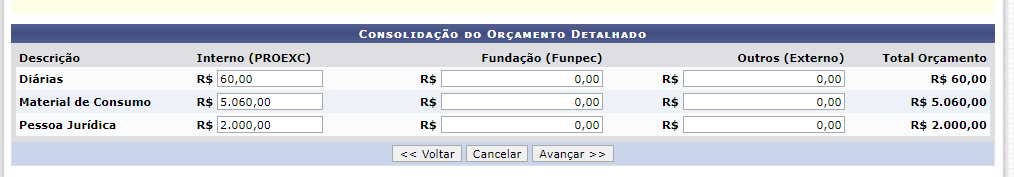 7 – ANEXAR ARQUIVOS Neste campo, devem ser anexados os arquivos necessários para a análise da proposta. Caso existam parcerias, os documentos comprobatórios devem ser anexados neste espaço. PRONTO! PODE COMEÇAR A COPIAR E COLAR AS INFORMAÇÕES NO SIGAA.
DESEJAMOS  SUCESSO! SUGESTÕES DE LEITURAPara melhor aperfeiçoamento da sua proposta e maiores informações sobre Extensão Universitária, Ação Curricular de Extensão, entre outros, segue sugestões de leitura:  BRASIL. FORPROEX- Fórum de Pró-Reitores de Extensão das Instituições Públicas de Ensino Superior Brasileira. Política Nacional de Extensão Universitária, 2012 Disponível em: https://www.ufmg.br/proex/renex/images/documentos/2012-07-13-Politica-Nacional-de-Extensao.pdf.     GADOTTI, Moacir. Extensão Universitária: Para quê? IPF, 2017. Disponível em: https://www.paulofreire.org/images/pdfs/Extens%C3%A3o_Universit%C3%A1ria_-_Moacir_Gadotti_fevereiro_2017.pdf.    RECIFE, UFPE. Conselho de Ensino, Pesquisa e Extensão da UFPE. Resolução Nº 31/2022. Regulamenta a inserção e o registro da Ação Curricular de Extensão como carga horária nos Projetos Pedagógicos de Cursos de Graduação da Universidade. Disponível em: https://www.ufpe.br/documents/38978/3513190/Resolu%C3%A7%C3%A3o+Curriculariza%C3%A7%C3%A3o+31_22.pdf/ab5d1992-5b44-48fd-81a0-298ae41d2141.   Instrução Normativa nº 01/2023 - procedimentos operacionais para a implementação das Ações Curriculares de Extensão (ACEx). Links úteis- Guia da Curricularização da Extensão da UFPE: https://www.ufpe.br/documents/38978/1182937/Guia+da+Curriculariza%C3%A7%C3%A3o_final_15_out_21.pdf/7c22de0b-0583-407d-9b0e-e8e36dafecea  - Sobre o processo de curricularização da Extensão Universitária na UFPE: https://curriculoextufpe.wixsite.com/curricularizacao/curricularizacao  - Revistas de Extensão - https://www.ufmg.br/proex/renex/index.php/revistas  - Livros, relatórios e artigos -  https://www.ufmg.br/proex/renex/index.php/documentosElementos de DespesasMaterial de consumo Pessoa FísicaPessoa JurídicaEquipamentoDiscriminação QuantidadeValor unitário (em  Real)